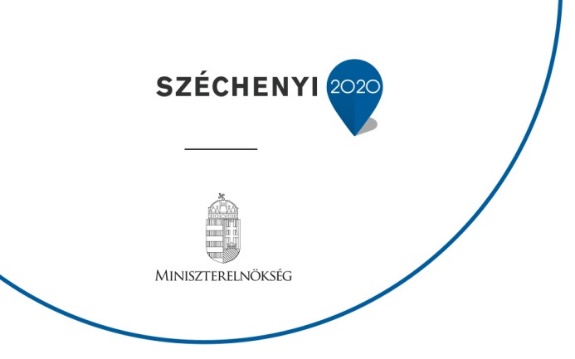 A költség-haszon elemzés dokumentum sablonProjekttípus 3: állami támogatás, működési eredményt figyelembe vevő projektekre Jelen sablon a költség-haszon elemzés (CBA) útmutató melléklete, azzal együtt értelmezendő. A sablon  a CBA-t tartalmazó dokumentum ajánlott .szerkezetét rögzíti. Amennyiben a vizsgált projekt sajátosságai indokolják, egyes pontokat  el lehet hagyni, illetve át lehet alakítani. Ezt azonban a BEVEZETŐ fejezetben indokolni kell. Indoklás nélküli módosítás nem elfogadható. Jelen sablont kell alkalmazni, amennyiben a projekt előkészítése során a részletes költség-haszon elemzés (CBA) dokumentum időben megfelelő módon a projekt előkészítési folyamat előrehaladásával, jelentősen a megvalósíthatósági vizsgálatok (MT jellegű dokumentum) készítését megelőzően készül el.  Kérjük, hogy a zöld háttérrel kiemelt, magyarázatot tartalmazó szövegeket a dokumentum összeállítása során töröljék!Tartalomjegyzék1.	Vezetői összefoglaló	42.	Bevezető	53.	A háttér bemutatása	63.1.	Társadalmi-gazdasági feltételek	63.2.	Szakpolitikai és intézményi szempontok	63.3.	A jelenlegi infrastrukturális adottságok és szolgáltatások	63.4.	A tervezett szolgáltatás megítélése és az ezzel kapcsolatos lakossági elvárások	64.	A projekt célkitűzései	74.1.	Azonosított igények és problémák	74.2.	A projekt célrendszere	74.3.	Illeszkedés az TOP célokhoz	74.4.	Indikátorok	75.	Kedvezményezett	85.1.	Kedvezményezett(ek) általános bemutatása	85.2.	Az együttműködő partnerek	86.	A megvalósíthatósági elemzések eredményei	96.1.	Megvalósíthatóság keretei	96.2.	Keresletelemzés	96.3.	Projekt nélküli eset az MT jellegű dokumentumban a változatelemzéshez	96.4.	Változatelemzés	97.	Projekt meghatározása	107.1.	Fejlesztés műszaki tartalma	107.2.	Létrehozott eszközök működtetése, a szolgáltatás bemutatása	107.3.	Intézményi kérdések	108.	CBA dokumentum készítése során alkalmazott módszertan	119.	Pénzügyi elemzés	129.1.	Pénzügyi pénzáramok előrejelzése	129.1.1.	Beruházási költségek	129.1.2.	Pótlási költségek	139.1.1.	Üzemeltetési és karbantartási költségek	149.1.2.	Bevételek	189.1.3.	Maradványérték	209.1.4.	A pénzügyi költségek és bevételek összegzése	219.1.5.	A finanszírozás forrása	219.2.	A pénzügyi elemzés eredményei	229.2.1.	A támogatási összeg meghatározása	229.2.2.	Pénzügyi fenntarthatóság vizsgálata	2410.	Kockázatelemzés és érzékenységvizsgálat	2610.1.	Kockázatelemzés	2610.1.1.	Kvalitatív kockázatelemzés	2610.1.2.	Kockázatkezelési stratégia	3011.	Cselekvési terv a projekt megvalósítására	3111.1.	Lebonyolítási tervek a projekt megvalósítására	3111.1.1.	Előkészítettség bemutatása	3111.1.2.	Intézkedési terv	3111.1.3.	Pénzügyi ütemezés	3111.1.4.	Közbeszerzési/beszerzési terv	31Táblázatjegyzék1. táblázat: A projekt tevékenységeinek teljes költségei elszámolhatóság szerinti bontásban (mFt)	122. táblázat: Teljes beruházási költség ütemezése (mFt)	123. táblázat: A projekt nélküli esetben pótolt eszközök	134. táblázat: A projekt működési időszakában pótolt eszközök	145. táblázat: A pótlási költség összegzése (Ft, különbözet)	146. táblázat: Projekt nélküli eset fajlagos üzemeltetési és karbantartási költségei (Ft/naturália)	147. táblázat: Projekt esetén a fajlagos üzemeltetési és karbantartási költségei (Ft/naturália)	158. táblázat: Teljesítmények az egyes években (naturália), projekt nélküli eset	169. táblázat: Teljesítmények az egyes években (naturália), projektes eset	1610. táblázat: Üzemeltetési, karbantartási költségek (mFt, projekt nélküli eset)	1611. táblázat: Üzemeltetési, karbantartási költségek (mFt, projektes eset)	1712. táblázat: Üzemeltetési, karbantartási költségek (mFt, különbözet)	1713. táblázat: A működési költségek változásának összegzése (mFt, különbözet)	1814. táblázat: A projekt nélküli eset bevételi pénzáramai (mFt, projekt nélküli eset)	1915. táblázat: A projekt bevételi pénzáramai (mFt, projektes eset)	1916. táblázat: A projekt bevételi pénzáramai (mFt, különbözet)	1917. táblázat: Maradványérték számítása a hátralevő hasznos élettartam alatt termelődő nettó cash-flow alapján (mFt)	2018. táblázat: Maradványérték számítása a hasznos élettartam alapján (mFt, projektes eset)	2019. táblázat: Maradványérték számítása a hasznos élettartam alapján (mFt,)	2120. táblázat: Maradványérték számítása az eszközök vizsgált időtartam végi értékesítése esetén (mFt, projektes eset)	2121. táblázat: A pénzügyi költségek és bevételek összegzése (mFt, különbözet)	2124. táblázat: A támogatás számítása nettó bevételt termelő nem nagyprojektek esetén	2225. táblázat: A támogatás meghatározása	2326. táblázat: A támogatási összeg meghatározása több támogatási szabály esetén	2327. táblázat: A projekt pénzügyi fenntarthatóságának vizsgálat (mFt)	2428. táblázat: Az üzemeltető pénzügyi helyzetének vizsgálata (projektes eset, mFt)	2429. táblázat: Kockázati mátrix	2730. táblázat: A kockázati tényezők besorolása bekövetkezési valószínűségük ill. hatásuk szerint	2831. táblázat: A kockázati események lehetséges hatásának kategóriái	2832. táblázat: A kockázati események értékelése hatásuk ill. bekövetkezésük valószínűsége szerint	2933. táblázat: A kockázatmérséklési- és megelőzési stratégiák alkalmazása a kockázati szint függvényében	29ÁbrajegyzékNincs ábrajegyzék-bejegyzés.Vezetői összefoglaló2 - 5 oldalas összefoglaló az alábbi pontok bemutatásávalKedvezményezett(ek) bemutatásaA projekt háttere és indokoltsága, Projekt nélküli esetA projekt célja és illeszkedése, indikátorokMegvalósíthatósági vizsgálatok összefoglalásaProjekt meghatározása Fejlesztés műszaki tartalma, Létrehozott eszközök működtetéseIntézményi kérdésekPénzügyi elemzés eredményeiKöltség és bevétel becslésPénzügyi mutatókTámogatási arány számításaPénzügyi fenntarthatóságKockázatelemzésCselekvési tervBevezetőEbben a fejezetben kell leírni a CBA dokumentum készítésének sajátosságait. Itt kell leírni, hogy a CBA dokumentum a projekt előkészítés mely szakaszában készül, hogyan épül már elkészített MT jellegű dokumentumra.Amennyiben a projekt illetve a projekt előkészítés sajátosságai indokolják a sablonban foglalt szerkezettől és pontoktól való eltérést, akkor azt ebben a fejezetben kell leírni. A háttér bemutatásaRövid bemutatás (2 - 5 oldal) csak a fejlesztés szempontjából releváns elemzés és táblázatokTársadalmi-gazdasági feltételekSzakpolitikai és intézményi szempontok A jelenlegi infrastrukturális adottságok és szolgáltatásokA tervezett szolgáltatás megítélése és az ezzel kapcsolatos lakossági elvárásokA projekt célkitűzéseiA fejezet kidolgozása során elvárás:A célok meghatározása kapcsolódjon a stratégiákhozA célok meghatározása utaljon a változatelemzési logikáraAzonosított igények és problémákA projekt célrendszere Illeszkedés az TOP célokhozIndikátorokKedvezményezett Kedvezményezett(ek) általános bemutatásaAz együttműködő partnerek A megvalósíthatósági elemzések eredményeiEz a fejezet alapvetően a korábban elkészített MT jellegű dokumentumban található megvalósíthatósági elemzések tartalmi összefoglalásaMegvalósíthatóság kereteiA megvalósíthatóság rövid bemutatása, az elvárt cselekvési terv jellegű követelményekhez kapcsolódóan. Műszaki szabványok, jogi előírások rövid összefoglalásaKeresletelemzésAz MT jellegű dokumentumban bemutatott keresletelemzés módszerének és eredményeinek összefoglalása. A fejlesztendő tevékenység piacának, használóinak rövid bemutatása.Projekt nélküli eset az MT jellegű dokumentumban a változatelemzéshezVáltozatelemzésMT jellegű dokumentumban bemutatott változatelemzés bemutatásaProjekt szinten külön elemzés nem szükséges, a releváns stratégia mentén kell röviden elmagyarázni:A projekt célja megalapozott, illeszkedik a stratégiához, nettó társadalmi hasznot hoz létre?A projektben megvalósítani javasolt megoldás eléri a célt, ez a leghatékonyabb megoldás-e a cél eléréséhez?A megoldás költségei reálisak-e?Projekt meghatározásaA fejezet tartalmi követelménye: A fejlesztés bemutatásaA fejlesztett tevékenység bemutatásaFejlesztés műszaki tartalmaLétrehozott eszközök működtetése, a szolgáltatás bemutatásaIntézményi kérdésekCBA dokumentum készítése során alkalmazott módszertanA CBA útmutatóban lévő feltételezéseket kell bemutatni, amennyiben eltér, vagy részletesebb a változatelemzéshez képest.Pénzügyi elemzés A pénzügyi elemzésben a költségeket kérjük mFt-ban megadni.Pénzügyi pénzáramok előrejelzéseBeruházási költségek. táblázat: A projekt tevékenységeinek teljes költségei elszámolhatóság szerinti bontásban (mFt). táblázat: Teljes beruházási költség ütemezése (mFt)Pótlási költségekEgyszerűsített CBA tartalom szükséges a pénzügyi fenntarthatóság bemutatásához, így a fejezet kifejtése szövegesen is elegendő, az alábbi sablontáblázatok használata opcionális.A pótlási költségek becslésének módszertanaA pótlási költségek számításakor használt input adatokA pótlási költségek becsléseProjekt nélküli eset . táblázat: A projekt nélküli esetben pótolt eszközök Projekt megvalósítása Indoklás szükséges a táblázatban adott értékekhez.. táblázat: A projekt működési időszakában pótolt eszközök Projekt nélküli és a projektes eset különbözete. táblázat: A pótlási költség összegzése (Ft, különbözet)Üzemeltetési és karbantartási költségekEgyszerűsített CBA tartalom szükséges a pénzügyi fenntarthatóság bemutatásához, így a fejezet kifejtése szövegesen is elegendő, az alábbi sablontáblázatok használata opcionális.Az üzemeltetési és karbantartási költségek becslésének módszertanaAz üzemeltetési és karbantartási költségek számításakor használt input adatok6. táblázat: Projekt nélküli eset fajlagos üzemeltetési és karbantartási költségei (Ft/naturália) Amennyiben csak a projekt által okozott fajlagos és állandó költségváltozás áll rendelkezésre, akkor csak a projektes eset táblázatát, mint különbözet táblázatot kell kitölteni. 7. táblázat: Projekt esetén a fajlagos üzemeltetési és karbantartási költségei (Ft/naturália) 8. táblázat: Teljesítmények az egyes években (naturália), projekt nélküli esetAmennyiben csak a projekt által okozott fajlagos és állandó költség változás áll rendelkezésre, akkor csak a projektes eset táblázatát, mint különbözet táblázatot kell kitölteni. 9. táblázat: Teljesítmények az egyes években (naturália), projektes esetAz üzemeltetési és karbantartási költségek becslése10. táblázat: Üzemeltetési, karbantartási költségek (mFt, projekt nélküli eset)11. táblázat: Üzemeltetési, karbantartási költségek (mFt, projektes eset)Amennyiben csak a projekt által okozott fajlagos és állandó költség változás áll rendelkezésre, akkor csak a projektes eset táblázatát, mint különbözet táblázatot kell kitölteni. 12. táblázat: Üzemeltetési, karbantartási költségek (mFt, különbözet)A működési költségek összegzése. táblázat: A működési költségek változásának összegzése (mFt, különbözet)Bevételek Egyszerűsített CBA tartalom szükséges a pénzügyi fenntarthatóság bemutatásához, így a fejezet kifejtése szövegesen is elegendő, az alábbi sablontáblázatok használata opcionális.A bevételek becslésének módszertanaA bevételek számításakor használt input adatokA bevételek becsléseAmennyiben csak a projekt által okozott bevétel változás áll rendelkezésre, akkor csak a különbözet táblázatot kell kitölteni. 14. táblázat: A projekt nélküli eset bevételi pénzáramai (mFt, projekt nélküli eset)15. táblázat: A projekt bevételi pénzáramai (mFt, projektes eset)16. táblázat: A projekt bevételi pénzáramai (mFt, különbözet)MaradványértékCsak akkor szükséges, ha az eszközök értékesítésre kerülnek. A maradványérték becslésének módszertanaA maradványérték számítás eredményeAz éves cash-flow kiszámítása alapján történt számításnál a bemutatáshoz a következő táblázatot kell használni.. táblázat: Maradványérték számítása a hátralevő hasznos élettartam alatt termelődő nettó cash-flow alapján (mFt)A nettó könyvszerinti érték kiszámítása alapján történt számításnál a bemutatáshoz a következő táblázatot kell használni.. táblázat: Maradványérték számítása a hasznos élettartam alapján (mFt, projektes eset). táblázat: Maradványérték számítása a hasznos élettartam alapján (mFt,)Az eszközök vizsgált időtartam végi értékesítése alapján történt számításnál a bemutatáshoz a következő táblázatot kell használni.. táblázat: Maradványérték számítása az eszközök vizsgált időtartam végi értékesítése esetén (mFt, projektes eset)A pénzügyi költségek és bevételek összegzése. táblázat: A pénzügyi költségek és bevételek összegzése (mFt, különbözet)A finanszírozás forrásaA beruházás forrásainak megadása legalább az adatlap követelményeinek megfelelően szükséges. A pénzügyi elemzés eredményeiA támogatási összeg meghatározásaTOP támogatás számításának módja Ha a projekt közcélú nem bevételtermelő, akkor itt azt kell indokolni. Ha a projekt közcélú bevételtermelő akkor a következő lépéseket kell bemutatni. Nettó jövedelem termelő jelleg megállapításaHa az adott prioritásra és ágazatra az TOP IH a nettó működési bevételt a beruházási költség rögzített arányával (általány. flat rate) kívánja becsülni, akkor a projekt nettó bevételtermelő.Ha az előrejelzett költségek és bevételek alapján kell a támogatási arányt és összeget becsülni, akkor a következő táblázat alapján kel a vizsgálatot végezni22. táblázat:Nettó bevételtermelés vizsgálataHa a diszkontált nettó működési bevétel negatív, akkor a projekt nem nettó bevételtermelő.Ha a diszkontált nettó működési bevétel pozitív, akkor a projekt nettó bevételtermelő.Támogatási összeg számítása nem bevételtermelő és nem nettó bevételt termelő projektre  23. táblázat: A támogatás számítása nettó bevételt nem termelő projektek esetén* Csak nagyprojektnél kell kitölteniTámogatási összeg számítása nettó bevételt termelő projektre24. táblázat: A támogatás számítása nettó bevételt termelő nem nagyprojektek eseténTámogatási összeg meghatározása működési eredményt figyelembe vevő állami támogatások esetén25. táblázat: A támogatás meghatározása * Amennyiben azt jogszabály kimondja, a finanszírozási hiány képlet is használható** Csak nagyprojektnél kell kitölteniTámogatási összeg számítása több támogatási szabály esetén26. táblázat: A támogatási összeg meghatározása több támogatási szabály eseténPénzügyi fenntarthatóság vizsgálata27. táblázat: A projekt pénzügyi fenntarthatóságának vizsgálat (mFt).28. táblázat: Az üzemeltető pénzügyi helyzetének vizsgálata (projektes eset, mFt)Kockázatelemzés és érzékenységvizsgálatKockázatelemzésKvalitatív kockázatelemzésKockázatok bemutatása és kezelése szükséges legalább az adatlap vagy az MT jellegű dokumentum követelményeinek megfelelően. 29. táblázat: Kockázati mátrixA kockázatokat az alábbi ábra szerint kell jellemezni. 30. táblázat: A kockázati tényezők besorolása bekövetkezési valószínűségük ill. hatásuk szerint31. táblázat: A kockázati események lehetséges hatásának kategóriáiA kockázati események értékelésének tükröznie kell a projekt specifikumait. Ennek megfelelően a táblázatban szereplő valószínűségi kategóriák száma illetve az intervallumok mérete csak példaszerű kiindulópontnak tekinthető.32. táblázat: A kockázati események értékelése hatásuk ill. bekövetkezésük valószínűsége szerint33. táblázat: A kockázatmérséklési- és megelőzési stratégiák alkalmazása a kockázati szint függvényébenKockázatkezelési stratégiaA meghatározott kockázatokat be kell mutatni, értékelni kell a hatás mértéke és a bekövetkezés valószínűsége alapján. A kockázatokra vonatkozóan kezelési megoldást kell ajánlani. A projekttől, vagy projektrészektől való elállásTartalékképzés a határidőkre és a költségekre A kockázatok áthárítása, például különböző garanciális kötelezettségvállalásokkal, biztosítás vagy kezességvállalás útján történhet A kockázat megosztása az érdekeltek között a bizonytalanság befolyásolási képessége alapján.. táblázat Kockázatkezelési stratégiaCselekvési terv a projekt megvalósításáraLebonyolítási tervek a projekt megvalósítására Előkészítettség bemutatásaIntézkedési tervPénzügyi ütemezésKözbeszerzési/beszerzési tervMegnevezésTeljes költségNem elszámolható költségElszámolható költségNem elszámolható költség aránya (%)Tervezési költségekFöldterület-vásárlásÉpítés……Eszközbeszerzés……Előre nem látható költségek tartalékÁrkorrekcióNyilvánosságFelügyelet a kivitelezés soránTechnikai segítségnyújtásRészösszegÁFAvisszaigényelhető  vissza nem igényelhető ÖsszesenMegnevezésÖsszesen1. év2. év…n. évElőkészítés összesenKivitelezés összesenIngatlanvásárlás és kapcsolódó költségekTerület előkészítésÉpítésEszközbeszerzésSzolgáltatások összesenMűszaki ellenőrNyilvánosságKönyvvizsgálóProjektmenedzsmentEgyéb szolgáltatásNettó tartalékÁFAvisszaigényelhető  vissza nem igényelhető Projekt teljes költségeElszámolható költségek összesenElőkészítés és megvalósítás teljes elszámolható nettó költségeTartalékElszámolható ÁFA…Nem elszámolható költségekElőkészítés és megvalósítás teljes nem elszámolható nettó költségenem elszámolható ÁFA visszaigényelhető ÁFAvissza nem igényelhető ÁFAMegnevezésPótlási költség(Ft)Pótlás éveHasznos élettartam(év)MegnevezésPótlási költség(Ft)Pótlás éveHasznos élettartam(év)MegnevezésFPV1. év2. év…n. évPótlási költségMegnevezésFt/naturáliaÁllandó üzemeltetési költségektétel 1tétel 2tétel 3tétel 4tétel 5Állandó karbantartási költségektétel 1tétel 2tétel 3tétel 4tétel 5Állandó költség összesen (1+2+…+9+10)Változó üzemeltetési költségektétel 1tétel 2tétel 3tétel 4tétel 5Változó karbantartási költségektétel 1tétel 1tétel 2tétel 3tétel 4tétel 5Változó költség összesen (13+14+…+23+24)Mindösszesen (11+25)MegnevezésFt/naturáliaÁllandó üzemeltetési költségektétel 1tétel 2tétel 3tétel 4tétel 5Állandó karbantartási költségektétel 1tétel 2tétel 3tétel 4tétel 5Állandó költség összesen (1+2+…+9+10)Változó üzemeltetési költségektétel 1tétel 2tétel 3tétel 4tétel 5Változó karbantartási költségektétel 1tétel 1tétel 2tétel 3tétel 4tétel 5Változó költség összesen (13+14+…+23+24)Mindösszesen (11+25)Megnevezés1. év2. év…n. évtétel 1tétel 2tétel 3tétel 4tétel 5Megnevezés1. év2. év…n. évtétel 1tétel 2tétel 3tétel 4tétel 5MegnevezésFPV1. év2. év…n. évÁllandó üzemeltetési költségektétel 1tétel 2tétel 3tétel 4tétel 5Állandó karbantartási költségektétel 1tétel 2tétel 3tétel 4tétel 5Állandó költség összesen (1+2+…+9+10)Változó üzemeltetési költségektétel 1tétel 2tétel 3tétel 4tétel 5Változó karbantartási költségektétel 1tétel 1tétel 2tétel 3tétel 4tétel 5Változó költség összesen (13+14+…+23+24)Mindösszesen (11+25)MegnevezésFPV1. év2. év…n. évÁllandó üzemeltetési költségektétel 1tétel 2tétel 3tétel 4tétel 5Állandó karbantartási költségektétel 1tétel 2tétel 3tétel 4tétel 5Állandó költség összesen (1+2+…+9+10)Változó üzemeltetési költségektétel 1tétel 2tétel 3tétel 4tétel 5Változó karbantartási költségektétel 1tétel 1tétel 2tétel 3tétel 4tétel 5Változó költség összesen (13+14+…+23+24)Mindösszesen (11+25)MegnevezésFPV1. év2. év…n. évÜzemeltetési költségektétel 1tétel 2tétel 3tétel 4tétel 5Karbantartási költségektétel 1tétel 2tétel 3tétel 4tétel 5Állandó költség összesen (1+2+…+9+10)Üzemeltetési költségektétel 1tétel 2tétel 3tétel 4tétel 5Karbantartási költségektétel 1tétel 1tétel 2tétel 3tétel 4tétel 5Változó költség összesen (13+14+…+23+24)Mindösszesen (11+25)MegnevezésFPV1. év2. év…n. évÜzemeltetési és karbantartási költségPótlási költségÖsszes működési költségMegnevezésFPV1. év2. év…n. évAz infrastruktúra használatáért közvetlenül a felhasználókat terhelő díjak...A föld vagy az épületek eladásából vagy bérbeadásából származó bevételeket vagy...Egyéb bejövő pénzáramok...Közvetlenül a használóktól származó bevételek (1+2+3)Költségvetési díjkiegészítés...A szolgáltatásokért a közszolgáltatási szerződés szerint kapott ellentételezéstEgyéb támogatásokTámogatásból származó bevételek (5+6+7)Bevételek összesen (4+8)MegnevezésFPV1. év2. év…n. évAz infrastruktúra használatáért közvetlenül a felhasználókat terhelő díjak...A föld vagy az épületek eladásából vagy bérbeadásából származó bevételeket vagy...Egyéb ...Közvetlenül a használóktól származó bevételek (1+2+3)Költségvetési díjkiegészítés...A szolgáltatásokért a közszolgáltatási szerződés szerint kapott ellentételezéstEgyéb Támogatásból származó bevételek (5+6+7)Bevételek összesen (4+8)MegnevezésFPV1. év2. év…n. évAz infrastruktúra használatáért közvetlenül a felhasználókat terhelő díjak...A föld vagy az épületek eladásából vagy bérbeadásából származó bevételeket vagy...Egyéb bejövő pénzáramok...Közvetlenül a használóktól származó bevételek (1+2+3)Költségvetési díjkiegészítés...A szolgáltatásokért a közszolgáltatási szerződés szerint kapott ellentételezéstEgyéb támogatásokTámogatásból származó bevételek (5+6+7)Bevételek összesen (4+8)MegnevezésFPVFPV az n. évbenn+1. évn+2. év…n+k. évÜzemeltetési és karbantartási költségPótlási költségÖsszes működési költség (1+2)Pénzügyi bevételekNettó cash-flow (5-4)MegnevezésAktivált érték(Ft)Hasznos élettartam(év)Aktiválás éveVizsgálati időszak utolsó éveLeírtság fok a vizsgálat utolsó évében (%)tétel 1tétel 2tétel 3tétel 4tétel 5MegnevezésFPVMaradványérték tétel 1tétel 2tétel 3tétel 4tétel 5ÖsszesenMegnevezésFPVVárható értékesítési ár a vizsgált időszak végén(Ft)tétel 1tétel 2tétel 3tétel 4tétel 5ÖsszesenMegnevezésFPV1. év2. év…n+k. évBeruházási költségMűködési költségÜzemeltetési és karbantartási költségPótlási költségMaradványértékÖsszes költség (1+2+3)Pénzügyi bevételekNettó cash-flow (5-4)MegnevezésmFtDiszkontált pénzügyi bevétel (a)Diszkontált üzemeltetési és karbantartási költség (b)Diszkontált pótlási költség (c)Diszkontált nettó működési bevétel (DNOR = a-b-c)Megnevezés%FtElszámolható költség (EC)Nem elszámolható költség (NEC)TOP prioritási tengely támogatási arányTOP támogatási összeg Prioritási tengelyre vonatkozó maximális társfinanszírozási ráta (Max CRpa*EU hozzájárulás*Kedvezményezett hozzájárulásaMegnevezés%FtDiszkontált beruházási költség (DIC)Diszkontált pénzügyi bevétel (a)Diszkontált üzemeltetési és karbantartási költség (b)Diszkontált pótlási költség (c)Diszkontált maradványérték (d)Diszkontált nettó bevétel (DNR = a-b-c+dElszámolható ráfordítás maximuma (Max EE=DIC-DNR)Finanszírozási hiány ráta (R=MaxEE/DIC=1-DNR/DIC)Elszámolható költség (EC)Nem elszámolható költség (NEC)Döntési összeg, azaz OP támogatás, (DA=EC*R, de nem lehet magasabb a támogatási konstrukcióra vonatkozó maximális támogatási aránynál)Megnevezés%FteuroElszámolható költség (EC)Nem elszámolható költség (NEC)A támogatási konstrukcióra vonatkozó maximális támogatási arány (R)Működési eredmény (NR)A támogatás összege, azaz OP támogatás* (DA=EC*R, nem lehet nagyobb, mint EC-NR)Kedvezményezett hozzájárulása (=EC-DA+NEC)Prioritási tengelyre vonatkozó maximális társfinanszírozási ráta (Max CRpa)*EU támogatás (=DA*max CRpa)*Összes nemzeti hozzájárulás (összes beruházási költség – EU támogatás)**Támogatási szabályElszámolható költség, FtTámogatási összeg, FtÁllami támogatásÁllami támogatásKözcélúKözcélúKözcélúKözcélúÖsszesenÖsszesenMegnevezés1. év2. év…n. évPénzügyi beruházási költségPénzügyi működési költségHiteltörlesztésHitel kamatának törlesztéseEgyébKiadási pénzáram 1+2+3+4+5Pénzügyi bevételEgyéb bejövő pénzáramEU támogatásNemzeti hozzájárulás (11+12)Központi költségvetés hozzájárulásaSaját forrás Önerő (készpénz, munkaerő hozzájárulás)Idegen forrás (15+16)HitelEgyéb idegen forrásPénzügyi maradványértékBevételi pénzáram 7+8+9+10Nettó összes pénzügyi pénzáram 18-6Nettó halmozott pénzügyi pénzáramMegnevezés1. év2. év…n. évPénzügyi beruházási költségPénzügyi működési költségHiteltörlesztésHitel kamatának törlesztéseEgyébKiadási pénzáram 1+2+3+4+5Pénzügyi bevételEgyéb bejövő pénzáramEU támogatásNemzeti hozzájárulás (11+12)Központi költségvetés hozzájárulásaSaját forrás (13+14)Önerő (készpénz, munkaerő hozzájárulás)Idegen forrás (15+16)HitelEgyéb idegen forrásPénzügyi maradványértékBevételi pénzáram 7+8+9+10Nettó összes pénzügyi pénzáram 18-6Nettó halmozott pénzügyi pénzáramKockázati esemény neveKockázat bekövetkezésének hatásaBekövetkezés valószínűségeBekövetkezés hatásának mértékeKockázat szintjeMérséklési- és megelőzési intézkedésekFennmaradó kockázat szintjeKockázati csoport 1.Kockázati csoport 1.Kockázati csoport 1.Kockázati csoport 1.Kockázati csoport 1.Kockázati csoport 1.Kockázati csoport 1.kockázati tényezőkockázati tényezőkockázati tényezőKockázati csoport 2.Kockázati csoport 2.Kockázati csoport 2.Kockázati csoport 2.Kockázati csoport 2.Kockázati csoport 2.Kockázati csoport 2.kockázati tényezőkockázati tényezőkockázati tényezőKockázati csoport 3.Kockázati csoport 3.Kockázati csoport 3.Kockázati csoport 3.Kockázati csoport 3.Kockázati csoport 3.Kockázati csoport 3.kockázati tényezőkockázati tényezőkockázati tényezőkockázati tényezőKockázat hatása /valószínűségIelhanyagolható hatásúIIkis hatásúIIImérsékelt hatásúIVkritikus hatásúVkatasztrofális hatásúAElhanyagolható valószínűségű (0-10%)1, 2BKis valószínűségű (10-33%)3CKözepes valószínűségű (33-66%)46DNagyon valószínű (66-90%5EBiztos eseménynek tekinthető (90-100%)Bekövetkezés hatásának mértékeA hatás mértékének definiálásaI – elhanyagolható hatásúAkár egyéb intézkedések nélkül sincs jelentős hatás.II – kis hatásúKismértékű társadalmi-gazdasági károk, melyek minimálisan érintik a projekt hosszú távú hatásait. Korrekciós intézkedések szükségesek.III – mérsékelt hatásúMérsékelt társadalmi-gazdasági károk, főként pénzügyi jellegű problémák, akár közép- ill. hosszú távon. Javító intézkedések korrigálhatják a problémát.IV – kritikus hatásúJelentős társadalmi-gazdasági károk; a kockázat megjelenése a projekt fő funkciójában okoz károkat. Akár komoly javító intézkedések sem elegendőek a károk elkerülésére.V – katasztrofális hatásúA projekt kudarca, mely súlyos vagy akár teljes mértékben károsíthatja a projekt funkcióját. A projekt fő hatásai közép- ill. hosszú távon nem jelentkeznek.Kockázat hatása /valószínűségIelhanyagolható hatásúIIkis hatásúIIImérsékelt hatásúIVkritikus hatásúVkatasztrofális hatásúAElhanyagolható valószínűségű (0-10%)alacsonyalacsonyalacsonyalacsonymérsékeltBKis valószínűségű (10-33%)alacsonyalacsonymérsékeltmérsékeltmagasCKözepes valószínűségű (33-66%)alacsonymérsékeltmérsékeltmagasmagasDNagyon valószínű (66-90%alacsonymérsékeltmagasnagyon magasnagyon magasEBiztos eseménynek tekinthető (90-100%)mérsékeltmagasnagyon magasnagyon magasnagyon magasKockázat hatása /valószínűségIelhanyagolható hatásúIIkis hatásúIIImérsékelt hatásúIVkritikus hatásúVkatasztrofális hatásúAElhanyagolható valószínűségű (0-10%)nincsmérséklésmérséklésmérséklésmegelőzés és mérséklésBKis valószínűségű (10-33%)megelőzésmegelőzés vagy mérséklésmegelőzés vagy mérséklésmegelőzés és mérséklésmegelőzés és mérséklésCKözepes valószínűségű (33-66%)megelőzésmegelőzés vagy mérséklésmegelőzés vagy mérséklésmegelőzés és mérséklésmegelőzés és mérséklésDNagyon valószínű (66-90%megelőzésmegelőzés és mérséklésmegelőzés és mérséklésmegelőzés és mérséklésmegelőzés és mérséklésEBiztos eseménynek tekinthető (90-100%)megelőzés és mérséklésmegelőzés és mérséklésmegelőzés és mérséklésmegelőzés és mérséklésmegelőzés és mérséklésKockázatokHatás mértékeBekövetkezés valószínűségeKockázat
kezelési stratégia